Tarih: 05-01-2018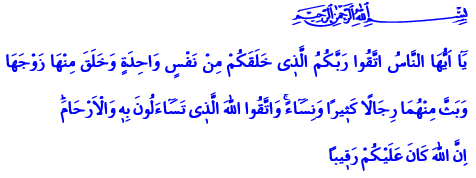 EVLİLİKYüce Rabbimiz, okuduğum ayet-i kerimede “Ey insanlar! Sizi bir tek nefisten yaratan ve ondan da eşini yaratan, ikisinden birçok erkek ve kadın üretip yayan rabbinize itaatsizlikten sakının. Adını anarak birbirinizden dilek ve istekte bulunduğunuz Allah’a saygısızlıktan ve akrabalık haklarına riayetsizlikten de sakının. Şüphesiz Allah sizin üzerinizde gözetleyicidir” buyurmaktadır.Kardeşlerim!Yüce Rabbimiz, Nisâ Sûresi’nde وَاَخَذْنَ مِنْكُمْ م۪يثَاقًا غَل۪يظًا buyurmuştur. Yani eşlerin, yuva kurarken nikâh akdinde birbirlerine verdikleri söze “misak” adını vermiştir. Misak, öylesine önemli, öylesine sorumluluğu ağır olan bir kavramdır ki; Rabbimiz, kendisine verdiğimiz kulluk sözümüze de “misak” demiştir. Peygamberlerin, insanları hidayete çağırma ve onlara rehberlik etme konusunda kendisine verdikleri söze “misak” adını vermiştir.Aziz Kardeşlerim!Nikâh, sadece iki bedeni bir araya getiren şekilsel bir ritüel değildir. Nikâh, eşlerin Yüce Allah’ın adını şahit tutarak bir ömrü paylaşmak üzere birbirlerine verdikleri sözdür. Nikâh, hem bir ahid, hem bir akit, hem bir misaktır. Ahit ve muahede, yani sözleşme olması itibariyle nikâh bize ahlâkî bir sorumluluk yükler. Akit olması itibariyle nikâh, bizi hukuki sorumluluk altına sokar. Misak olması itibariyle de nikâh, eşlerin hem birbirlerine, hem Allah’a söz verdiklerini ve sorumlu olduklarını hatırlatır.Kardeşlerim!Nikâhtaki misak üzere kurulan aile yuvasının temeli sadakate dayanır. Aile olmak, iyi günde, kötü günde, varlıkta ve yoklukta eşlerin dayanışmalarını ve birbirlerine sadık kalmalarını gerektirir. Birbirlerinin hak ve hukukuna sahip çıkmalarını icap ettirir. Ailenin temelinde emanet bilincine sahip olmak vardır. Zira eşler, birbirine Allah’ın emanetidirler. Onlar, nikâhta birbirlerine söz verirlerken aslında emanetini koruyacaklarına dair Allah’a da söz vermişlerdir. Kendisi gibi mükerrem bir varlık olan eşinin gönlünü incitmeyeceğini, haysiyetini zedelemeyeceğini, Allah’ın emanetine asla ihanet etmeyeceğini dile getirirler. وَجَعَلَ بَيْنَكُمْ مَوَدَّةً وَرَحْمَةًۜ ayetinde belirtildiği üzere ailenin temelinde sevgi ve rahmet vardır. Zira bu güzelliklerle tezyin edilen bir aile, Allah’ın rahmetiyle kuşatılır. Yuvaları adeta bir cennete dönüşür.Kardeşlerim!Nikâh, huzur ve mutluluğun kaynağı olan aile için kuruluş aktidir. Toplumun yükünü çekecek temel taşlarıdır. Bunu için tarafların yani hem erkeğin ve hem de bayanın söz konusu sorumluluğu idrak edecek zihni ve fiziki olgunluğa erişmiş olması zorunludur. Hatta ağır sorumluluğu nedeniyle tarafların evliliğe olduğu kadar eş seçiminde de rızası esastır. Bunun için küfüv olarak nitelenen tarafların denkliği de aranır. Hataya düşülmemesi için de anne-babanın rızası istenir.Değerli Müslümanlar!Müslüman açısından buluğ çağına erişmesiyle kişinin dini sorumluluğu başlamıştır. Yani namazlarını kılacak, oruçlarına tutacak, yani kulluk bilinci içinde hayatını tanzim edecektir. Ancak zekât vermesi için kazanacak ve bunun üzerinden de bir yıl geçmesi gerekecektir. Hac için de imkân ve güç aranacaktır. Bu özel durum sosyal hayattaki her şeyde olduğu gibi evlilikte de geçerlidir. Hatta bir başkasının sorumluluğunu yükleneceği için, denklik, evlenecek şahısların rıza ve ikrarı ve ebeveynin izni gibi birçok dış şarta da bağlanmıştır. Buna rağmen folklorik bazı uygulamaları zikrederek İslam’ın karalanmaya çalışılması idrak ve insaf sahibi hiçbir şahsa yakışmayacaktır. Bize düşen ise spekülasyonlara kapılmadan, İslam’ın güzelliklerini ve uygulamanın iyi örneklerini ortaya koymaktır. Gençlerimizi aile olma sorumluluğunu üstlenebilecek çağa ulaştıklarında, yani evlilik için hem ruhen ve hem de beden hazır olduklarında yuva kurmaları için elimizden gelen desteği de kendilerine vermektir. Allah’ım! Ailelerimize sevgi, saygı, sadakat, esenlik ve bereket ihsan eyle.Hollanda Diyanet Vakfı